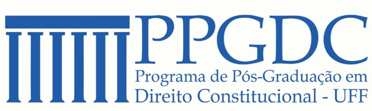 FICHA DE MATRÍCULANome:CPF:RG:E-mail:Telefone para contato com DDD:Endereço completo:OBS: Caso o(a) candidato(a) troque de endereço residencial, e-mail ou telefone, deverá comunicar à Secretaria através do endereço eletrônico pdc.esd@id.uff.br. Não nos responsabilizamos por dados desatualizados.Estado civil:Linha de pesquisa:Pretende solicitar bolsa?Por meio do presente instrumento, declaro estar ciente das normas do Programa de Pós-Graduação stricto sensu em Direito Constitucional da Universidade Federal Fluminense, bem como do Regimento Geral dos Cursos de Pós-Graduação desta Instituição de Ensino Superior, e solicito a efetivação de minha matrícula por força da aprovação no Processo Seletivo vinculado ao Edital 01/2023.Niterói, ____ de ______ de 2023.__________________________________Assinatura